Häuser, die nicht mehr bewohnt werden können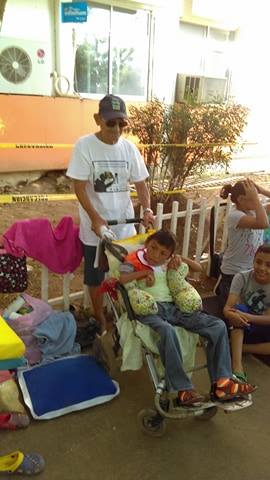 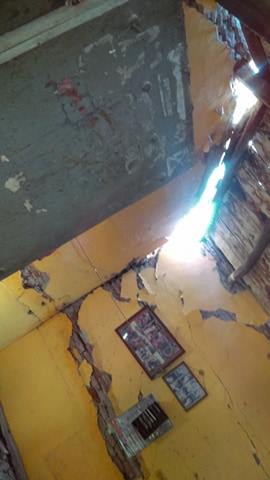 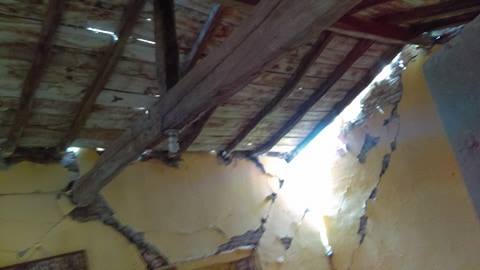 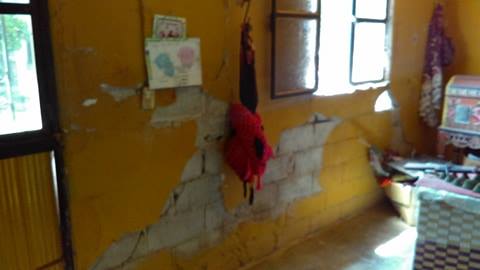 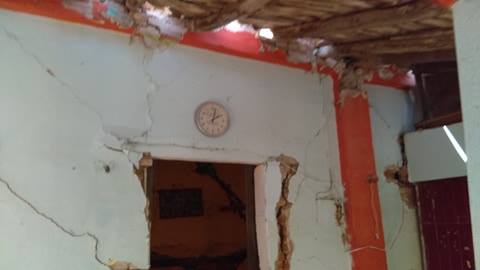 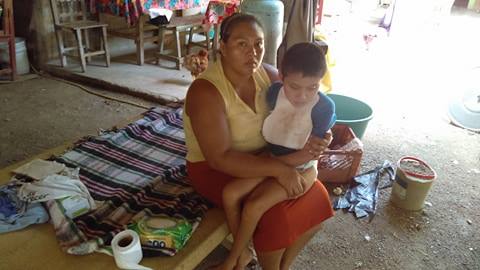 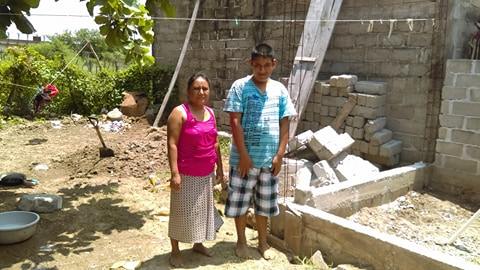 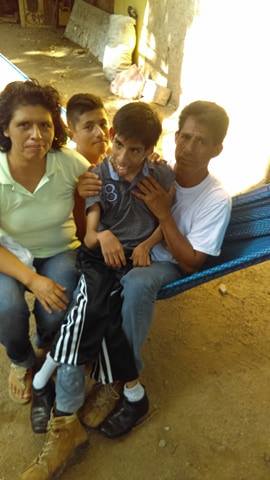 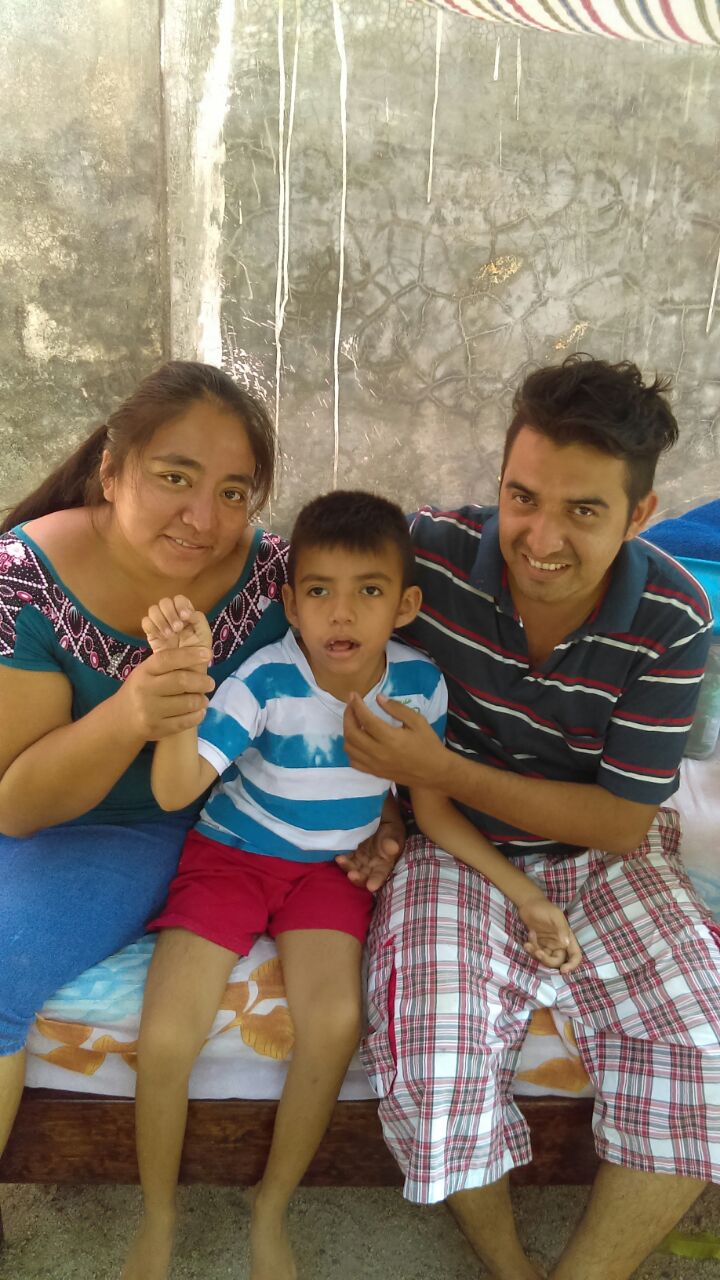 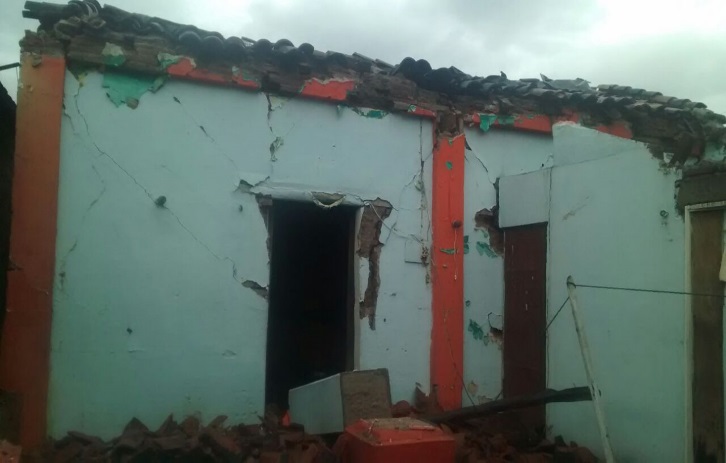 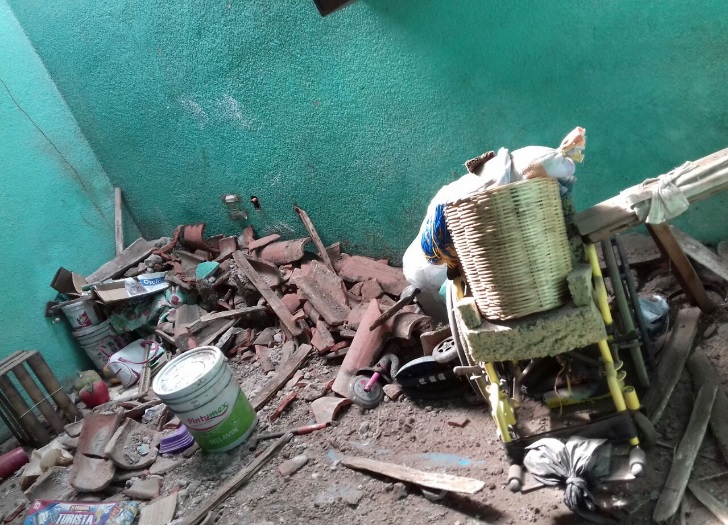 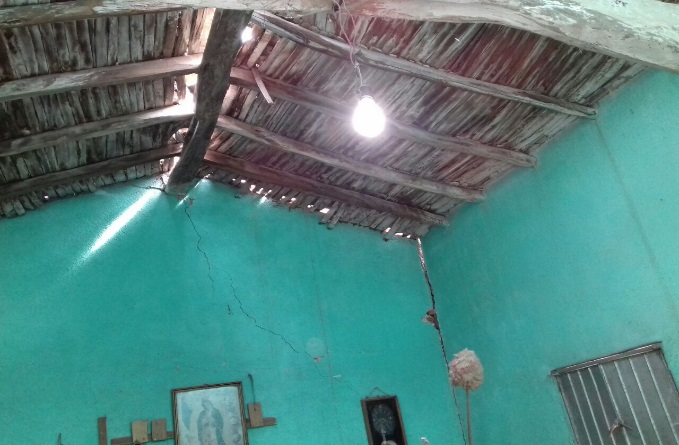 Verteilung von Medikamenten und LebensmittelnBild li.:li. im Bild, die Schulleitung  der Förderschule, Viany Siben re. im Bild, der Physiotherapeut, Miguel Angel Pineda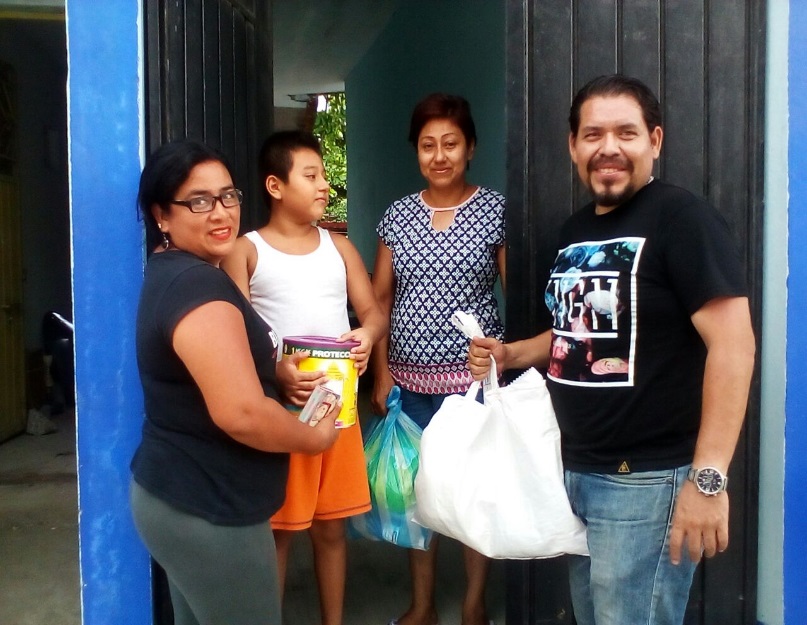 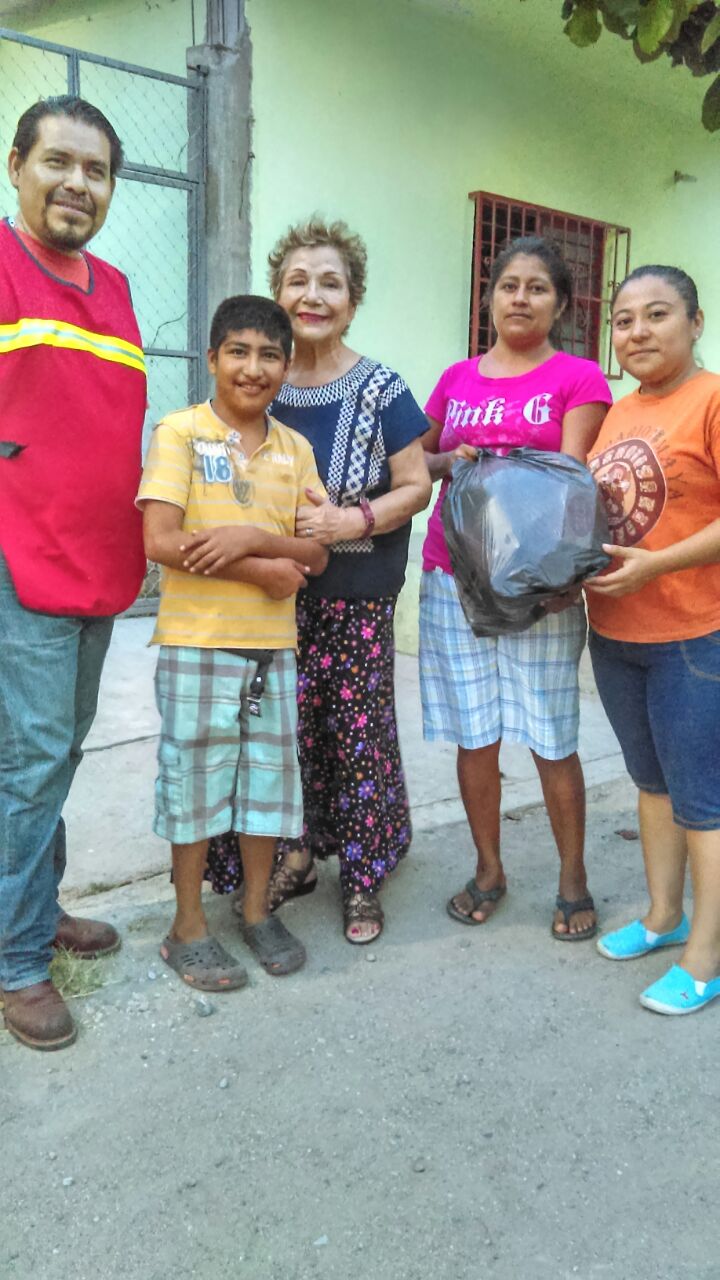 		        Bild unten:                                   li. im Bild, die 2. Vorsitzende, Delia Santiago                                   re. im Bild, die Sozialarbeiterin, Raquel Sánchez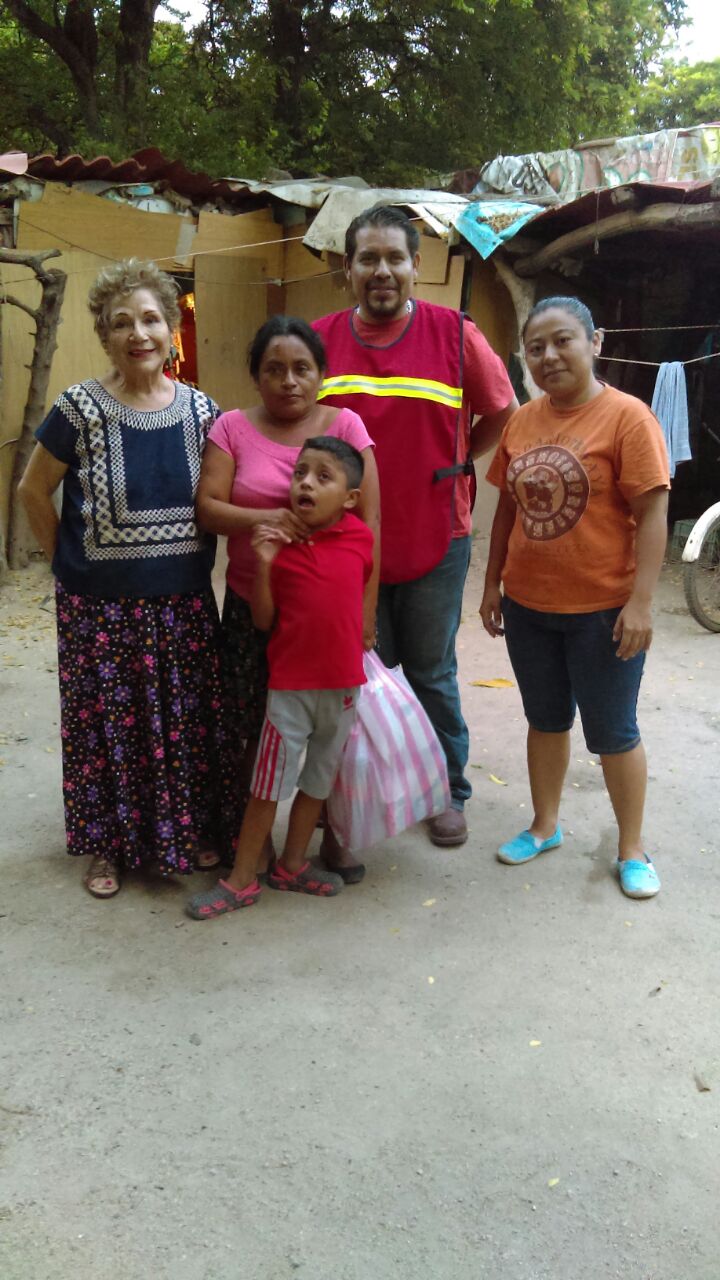 Die Schule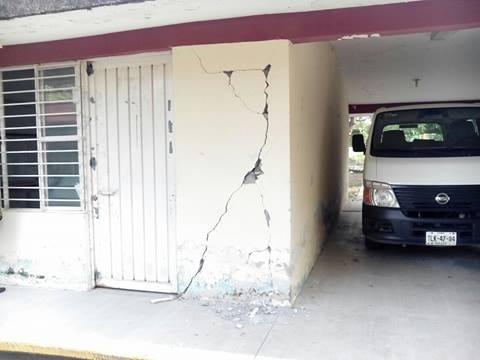 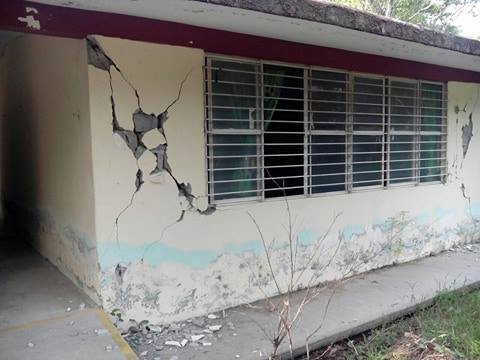 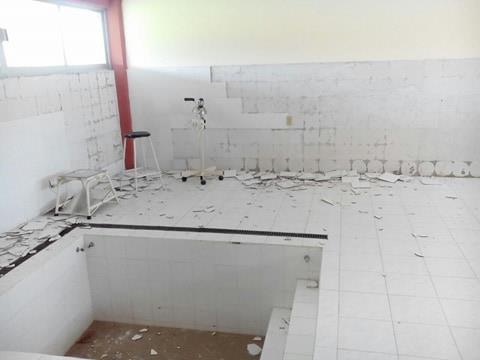 